KАРАР                                                                                                РЕШЕНИЕО внесении изменений в Соглашение между органами местного самоуправления муниципального района Миякинский район Республики Башкортостан и сельского поселения Качегановский  сельсовет муниципального района Миякинский район Республики Башкортостан о передаче сельскому поселению части полномочий муниципального района от 25 февраля 2018 года № 209В соответствии со статьей 15 Федерального закона от 06 октября 2003 года № 131-ФЗ «Об общих принципах организации местного самоуправления в Российской Федерации», руководствуясь Законом Республики Башкортостан от 30.10.2014 №  39-з «О внесении изменений в Закон Республики Башкортостан "О местном самоуправлении в Республике Башкортостан», Совет сельского поселения Качегановский сельсовет муниципального района Миякинский район Республики Башкортостан РЕШИЛ:       1. Внести в Соглашение между органами местного самоуправления муниципального района Миякинский район Республики Башкортостан и сельского поселения Качегановский  сельсовет муниципального района Миякинский район Республики Башкортостан о передаче сельскому поселению части полномочий муниципального района от 04 декабря 2018 года изменения согласно приложению №1 к Соглашению.     2. Настоящее решение подлежит официальному опубликованию и размещению на официальном сайте Администрации сельского поселения Качегановский сельсовет муниципального района Миякинский район Республики Башкортостан.  Глава сельского поселения	 		 			Г.Р. Кадыровас. Качеганово26 апреля 2019 г.№ 219  Приложениек решению Советамуниципального районаМиякинский  районРеспублики Башкортостан№ 219 от  26.04.2019 г.Дополнительное соглашениек  Соглашению между органами местного самоуправления муниципального района Миякинский район Республики Башкортостан и сельского поселения Качегановский  сельсовет муниципального района Миякинский район Республики Башкортостан о передаче сельскому поселению части полномочий муниципального района от 25 февраля 2018 года с. Качеганово                                                            «26» апреля 2019 годаСовет сельского поселения Качегановский сельсовет муниципального района Миякинский район Республики Башкортостан, именуемый в дальнейшем Поселение, в лице председателя Совета сельского поселения Качегановский сельсовет муниципального района Миякинский район Республики Башкортостан Кадыровой Гульнары Раифовны,  действующего на основании Устава, с одной стороны,  и Совет муниципального района Миякинский район Республики Башкортостан, именуемый в дальнейшем Район, в лице председателя Совета муниципального района Миякинский район Республики Башкортостан Петрова Александра Федоровича, действующего на основании Устава, с другой стороны, заключили настоящее дополнительное соглашение о нижеследующем:1. В пункт 1.1. раздела 1 Соглашения добавить подпункты следующего содержания: -организация в границах поселения электро-, тепло-, газо- и водоснабжения населения, водоотведения, снабжения населения топливом в пределах полномочий, установленных законодательством Российской Федерации;  -осуществление в ценовых зонах теплоснабжения муниципального контроля за выполнением единой теплоснабжающей организацией мероприятий по строительству, реконструкции и (или) модернизации объектов теплоснабжения, необходимых для развития, повышения надежности и энергетической эффективности системы теплоснабжения и определенных для нее в схеме теплоснабжения в пределах полномочий, установленных Федеральным законом «О теплоснабжении».2. Настоящее дополнительное соглашение вступает в силу с момента  его подписания, но не ранее его утверждения решениями Совета    сельского поселения Качегановский муниципального района Миякинский район Республики Башкортостан и действует по 31 декабря 2019 года.3. Настоящее дополнительное соглашение является неотъемлемой частью Соглашения между органами местного самоуправления муниципального района Миякинский район Республики Башкортостан и сельского поселения Качегановский сельсовет муниципального района Миякинский район Республики Башкортостан о передаче сельскому поселению части полномочий муниципального района от 25 февраля 2018 года.4. Настоящее Соглашение составлено в двух экземплярах по одному для каждой из Сторон, которые имеют равную юридическую силу.м.п.							м.п.Башkортостан РеспубликаhыМиeкe районы муниципаль районыныn Кoсoгeн ауыл советы ауыл билeмehе 		Советы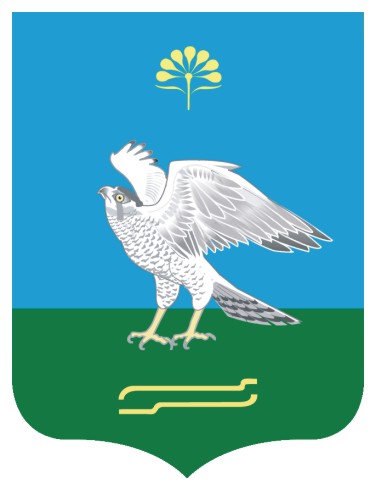 Совет сельского поселения Качегановский сельсовет муниципального района Миякинский район       Республики  БашкортостанБашkортостан РеспубликаhыМиeкe районы муниципаль районыныn Кoсoгeн ауыл советы ауыл билeмehе 		СоветыСовет сельского поселения Качегановский сельсовет муниципального района Миякинский район       Республики  БашкортостанСовет муниципального района Миякинский район Республики БашкортостанСовет сельского поселенияКачегановский сельсовет муниципального районаМиякинский районРеспублики БашкортостанПредседатель Советамуниципального районаМиякинский районРеспублики Башкортостан______________ /А.Ф.ПетровГлава сельского поселенияКачегановский сельсовет муниципального районаМиякинский районРеспублики Башкортостан_____________ /Г.Р. Кадырова